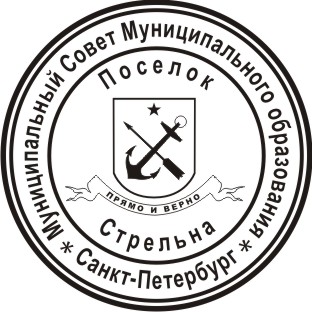 МУНИЦИПАЛЬНЫЙ СОВЕТ ВНУТРИГОРОДСКОГО МУНИЦИПАЛЬНОГО ОБРАЗОВАНИЯ САНКТ-ПЕТЕРБУРГА ПОСЕЛОК СТРЕЛЬНА______________________________VI СОЗЫВА____________________________РЕШЕНИЕ  от 18 февраля 2020 года                                                                                                      № 09О рассмотрении в первом чтении Положения о порядке организации территориального общественного самоуправления во Внутригородском муниципальном образовании Санкт-Петербурга поселок Стрельна Руководствуясь Федеральным законом от 06.10.2003 № 131-ФЗ «Об общих принципах организации местного самоуправления в Российской Федерации», Законом Санкт-Петербурга от 23.09.2009 № 420-79 «Об организации местного самоуправления  в Санкт-Петербурге», Уставом Внутригородского Муниципального образования Санкт-Петербурга поселок Стрельна МУНИЦИПАЛЬНЫЙ СОВЕТРЕШИЛ:1.   Принять в первом чтении проект Положения о порядке организации территориального общественного самоуправления во Внутригородском Муниципальном образовании Санкт-Петербурга  поселок Стрельна согласно приложению №1 к настоящему решению.2.  Назначить срок внесения поправок к настоящему Положению до 10 марта  2020 года.3.  Решение вступает в силу с момента его принятия.4.  Контроль за исполнением настоящего решения возложить на Главу Муниципального образования поселок Стрельна Беленкова Валерия Николаевича.Глава Муниципального образования,исполняющий полномочия председателя  Муниципального Совета                                                                                         В.Н. Беленков                                                                                             Приложение № 1к Решению Муниципального Совета Муниципального образования пос. Стрельнаот 18 февраля 2020 г  № 09Положение о порядке организации территориального общественного самоуправления во Внутригородском муниципальном образовании Санкт-Петербурга поселок Стрельна1. Основы территориального общественного самоуправления1.1. Под территориальным общественным самоуправлением во Внутригородском муниципальном образовании Санкт-Петербурга поселок Стрельна понимается самоорганизация граждан по месту их жительства на части территории во Внутригородском муниципальном образовании Санкт-Петербурга поселок Стрельна для самостоятельного и под свою ответственность осуществления собственных инициатив по вопросам местного значения в рамках действующего законодательства.1.2. Территориальное общественное самоуправление осуществляется на территории Внутригородского муниципального образования Санкт-Петербурга поселок Стрельна (далее – МО пос. Стрельна)  в соответствии с Федеральным законом от 06.10.2003 № 131-ФЗ «Об общих принципах организации местного самоуправления в Российской Федерации», законом Санкт-Петербурга от 23.09.2009 № 420-79 «Об организации местного самоуправления в Санкт-Петербурге», Уставом Внутригородского муниципального образования Санкт-Петербурга поселок Стрельна, настоящим Положением, другими муниципальными правовыми актами и уставом территориального общественного самоуправления.2. Территории, на которых осуществляется территориальное общественное самоуправление2.1. В МО пос. Стрельна территориальное общественное самоуправление (далее – ТОС) может осуществляться в пределах следующих территорий проживания граждан: подъезд многоквартирного жилого дома; многоквартирный жилой дом; группа жилых домов; жилой микрорайон.2.2. На основании предложений населения Местная администрация МО пос. Стрельна (далее – Местная администрация) готовит проект решения Муниципального Совета Муниципального образования Санкт-Петербурга поселок Стрельна (далее – Муниципальный Совет) с описанием границ территории, на которой осуществляется ТОС, и представляет его в Муниципальный Совет. К проекту решения прилагается схематический план границ территории.2.3. Муниципальный Совет рассматривает проект решения, подготовленный Местной администрации в течение 30 дней со дня его внесения и устанавливает границы территории, на которой осуществляется ТОС.2.4. Решение Муниципального Совета о границах территории, на которой осуществляется ТОС, подлежит официальному опубликованию.3. Порядок осуществления территориального общественного самоуправления3.1.  Территориальное  общественное  самоуправление  осуществляется непосредственно населением посредством проведения собраний и конференций граждан, а также посредством создания органов территориального общественного самоуправления.К исключительным полномочиям собрания, конференции граждан, осуществляющих территориальное общественное самоуправление, относятся:1) установление структуры органов территориального общественного самоуправления;2) принятие устава территориального общественного самоуправления, внесение в него изменений и дополнений;3) избрание органов территориального общественного самоуправления;4) определение основных направлений деятельности территориального общественного самоуправления;5) утверждение сметы доходов и расходов территориального общественного самоуправления и отчета об ее исполнении;6) рассмотрение и утверждение отчетов о деятельности органов территориального общественного самоуправления.3.2. Инициативная группа граждан, являющихся инициаторами проведения собрания или конференции граждан по вопросам организации территориального общественного самоуправления, формируется самостоятельно жителями МО пос. Стрельна из числа граждан, зарегистрированных по месту жительства в планируемых границах территории, на которой будет осуществляться территориальное общественное самоуправление.3.3. Собрание  граждан  по  вопросам  организации  и   осуществления территориального общественного самоуправления считается правомочным, если в нем принимают участие не менее одной трети жителей соответствующей территории, достигших шестнадцатилетнего возраста.Конференция граждан по вопросам организации и осуществления территориального общественного самоуправления считается правомочной, если в ней принимают участие не менее двух третей избранных на собраниях граждан делегатов, представляющих не менее одной трети жителей соответствующей территории, достигших шестнадцатилетнего возраста.3.4. Если решение об учреждении территориального общественного самоуправления не было принято, то учредительное собрание, учредительная конференция  граждан прекращает свою работу.3.5. Территориальное общественное самоуправление в соответствии с его уставом может являться юридическим лицом и подлежит государственной регистрации  в организационно-правовой форме некоммерческой организации в соответствии с действующим законодательством.4. Компетенция территориального общественного самоуправления4.1. В  целях  представления интересов населения, проживающего  на соответствующей территории, территориальное общественное самоуправление осуществляет свою деятельность  в соответствии с действующим законодательством, муниципальными правовыми актами и собственным Уставом.4.2. Компетенция территориального общественного самоуправления реализуется на собраниях и конференциях граждан, а также через органы территориального общественного самоуправления.5. Финансовое обеспечение территориального общественного самоуправления5.1. Территориальное общественное самоуправление осуществляет свою деятельность за счет собственных, заемных средств, добровольных взносов и  пожертвований юридических и физических лиц, за счет других, не запрещенных законом поступлений.5.2. Расходование финансовых средств осуществляется территориальным общественным самоуправлением  в соответствии с действующим законодательством, уставом Внутригородского Муниципального образования Санкт-Петербурга поселок Стрельна, уставом территориального общественного самоуправления. 6. Взаимодействие органов местного самоуправления внутригородского муниципального образования Санкт-Петербурга Муниципальный округ Комендантский аэродром и  территориальным общественным самоуправлением6.1. Органы местного самоуправления МО пос. Стрельна:                   содействуют населению в осуществлении  территориального общественного самоуправления в пределах своих полномочий;   оказывают территориальному общественному самоуправлению методическую помощь, координируют их деятельность;   могут направлять своих представителей для участия в собраниях (конференциях) ТОС и заседаниях органов ТОС по вопросам местного значения;рассматривают предложения представителей территориального общественного самоуправления при формировании проекта бюджета МО пос. Стрельна.6.2.  Территориальное общественное самоуправление  при осуществлении взаимодействия с органами местного самоуправления МО пос. Стрельна в целях решения вопросов местного значения:- содействует представителям органов местного самоуправления в проведении встреч с жителями, проживающими на соответствующей территории, принимает в них участие;- по приглашению органов местного самоуправления  МО пос. Стрельна направляет своих представителей для участия в заседаниях, совещаниях, рабочих встречах органов местного самоуправления МО пос. Стрельна;- выявляет и доводит до сведения органов местного самоуправления МО пос. Стрельна мнение населения соответствующей территории  по вопросам, относящимся к компетенции органов местного самоуправления МО пос. Стрельна;- осуществляет иные полномочия, не противоречащие действующему законодательству.6.3. Проекты муниципальных нормативных правовых актов, внесенные органами территориального общественного самоуправления в Муниципальный Совет, рассматриваются в порядке, установленном муниципальным правовым актом Муниципального Совета.7.  Прекращение деятельности территориального общественного самоуправления7.1. Деятельность территориального общественного самоуправления прекращается на основании решения собрания (конференции) граждан. Указанное решение в течение 5 рабочих дней со дня принятия направляется в  Муниципальный Совет и Местную администрацию для отмены соответственно ранее принятых решений: об установлении границ территории территориального общественного самоуправления.7.2. Деятельность территориального общественного самоуправления, не являющегося юридическим лицом, считается завершенной с момента опубликования (обнародования) решения Муниципального Совета о признании утратившим силу решения об установлении границ территории, на которой осуществляется территориальное общественное самоуправление.7.3. Деятельность территориального общественного самоуправления, являющегося юридическим лицом, прекращается в порядке, предусмотренном Федеральным законом от 12.01.1996 № 7-ФЗ «О некоммерческих организациях», на основании решения общего собрания (конференции) граждан либо на основании решения суда.8. Заключительные положения8.1. Контроль за соблюдением настоящего Положения осуществляется в соответствии с действующим законодательством и Уставом Внутригородского Муниципального образования Санкт-Петербурга поселок Стрельна.